Объявлена тема Всемирного дня охраны труда 2017 года Международная организация труда объявила тему Всемирного дня охраны труда 2017 года — «Оптимизация сбора и использования данных по охране труда».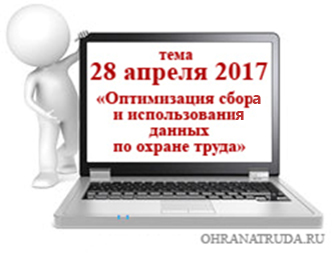 Несколько нестандартная на первый взгляд тема, вместе с тем несет в себе весьма ценную идею – помочь государствам-членам МОТ упорядочить процесс сбора и применения сведений по охране труда. Для реализации поставленной задачи МОТ задумала подготовить пакет учебных материалов, которые будут охватывать широкий спектр вопросов по охране труда и содержать методические рекомендации по оптимальному, с точки зрения МОТ, подходу к систематизации и использованию разрозненных данных о несчастных случаях на производстве и профессиональных заболеваниях. По мнению многих специалистов в области охраны труда, профилактика – это наиболее действенный способ предотвратить несчастный случай на производстве. При этом никакая профилактика невозможна без тщательного анализа уже имеющейся информации о травматизме и заболеваемости в результате трудовой деятельности. Существующие в разных странах системы сбора и анализа таких данных не всегда отличаются полнотой и логичностью. Именно поэтому в МОТ задумались о необходимости улучшения существующих механизмов и унификации национальных систем регистрации данных и уведомления о профзаболеваниях и несчастных случаях при исполнении трудовых обязанностей. Положительным результатом таких изменений должно стать получение более достоверных сведений о результативности национальных систем охраны труда. Это даст возможность странам-участникам МОТ по-новому взглянуть на существующие проблемы в области охраны труда, иначе расставить акценты государственной политики, изменить приоритеты при распределении денежных средств, направляемых из бюджета на защиту трудовых прав граждан и обеспечение безопасных условий труда. 